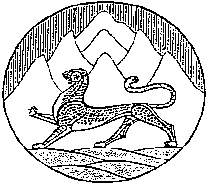 Республика Северная Осетия-АланияСобрание представителей муниципального образования Ирафский районРЕШЕНИЕ                                                                  от 25.06.2021г. №29/4                                                                                 с.ЧиколаОб утверждении Положения о муниципальной поддержке инвестиционной деятельности в муниципальном образовании Ирафский район.       В соответствии с Федеральным законом от 06.10.2003г. №131-ФЗ «Об общих принципах организации местного самоуправления в Российской Федерации», Федеральным законом от 25.02.1999г. №39-ФЗ « Об инвестиционной деятельности в Российской Федерации, осуществляемой в форме капитальных вложении», в целях улучшения инвестиционного климата и повышения инвестиционной привлекательности муниципального образования Ирафский район, обеспечения стабильных условий деятельности инвесторов в муниципальном образовании Ирафский район Собрание представителей муниципального образования Ирафский район РЕШАЕТ:       1.Утвердить Положение о муниципальной поддержке инвестиционной деятельности в муниципальном образовании Ирафский район.       2.Опубликовать настоящее решение в районной газете «Ираф» и разместить на официальном сайте АМС Ирафского района.       3.Настоящее решение вступает в силу с даты официального опубликования.Главамуниципального образованияИрафский район                                                                                К.М.ГуцунаевУтвержденорешением Собрания представителеймуниципального образованияИрафский районот 25.06.2021г. №29/4Положениео муниципальной поддержке инвестиционной деятельности в муниципальном образовании Ирафский район1. Общие положения	1. Настоящее Положение регулирует отношения, возникающие в связи с оказанием органами местного самоуправления муниципального образования Ирафский район мер муниципальной поддержки инвесторам на территории муниципального образования Ирафский район.         2. Основными принципами муниципальной поддержки являются:         1) равенство прав инвесторов на муниципальную поддержку, оказываемую в соответствии с настоящим Положением;        2) открытости, гласности публичных процедур по предоставлению муниципальной поддержки инвесторам в формах и на условиях, предусмотренных настоящим Положением;        3) невмешательства в деятельность инвесторов, за исключением случаев защиты законных прав и интересов иных лиц;         4) сотрудничество органов местного самоуправления муниципального образования Ирафский район и инвесторов- получателей муниципальной поддержки при выполнении принятых на себя обязательств;        5) подотчетность получателей муниципальной поддержки органам местного самоуправления муниципального образования Ирафский район, в части целевого и эффективного использования предоставленной финансовой поддержки.         3. Приоритетными направлениями инвестиционной деятельности, на территории муниципального образования Ирафский район являются:        1) создание новых рабочих мест;        2) производство социально значимой продукции (работ, услуг);        3) развитие инновационного производства;        4) техническое перевооружение и модернизация производства;        5) формирование высокотехнологичного агропромышленного производства;        6) реализация муниципальных программ муниципального образования Ирафский район;         7) производство импортозамещающей продукции и внедрение импортозамещающих технологий;      8) улучшение экологических показателей муниципального образования Ирафский район;      9) внедрение энерго- и ресурсосберегающих технологий.       4. Муниципальная поддержка предоставляется посредством организационной, информационной и финансовой поддержки и с использованием иных форм в соответствии с законодательством Российской Федерации.       5. Организационная поддержка осуществляется посредством:      1)  организации семинаров, конференций, форумов по проблемам осуществления инвестиционной деятельности, ярмарок инвестиционных проектов;      2) консультаций и участия в подготовке инвестиционных проектов (бизнес-планов);       3) содействия развитию инфраструктуры субъектов инвестиционной деятельности на территории муниципального образования Ирафский район;       4) иных средств организационной поддержки, не противоречащих законодательству Российской Федерации;       6. Информационная поддержка субъектов инвестиционной деятельности предоставляется путем:      1) оказания субъектам инвестиционной деятельности методической и консультационной помощи;      2) размещения информации об инвестиционных проектах, являющихся объектами поддержки, на официальных сайтах органов местного самоуправления муниципального образования Ирафский район в информационно-телекоммуникационной сети «Интернет»;      3) представления инвестиционных проектов, являющихся объектами поддержки, на российских и международных форумах, конференциях, презентациях, выставках, в которых участвуют органы местного самоуправления муниципального образования Ирафский район;       4) иных средств информационной поддержки, не противоречащих законодательству Российской Федерации;       7.Финансовая поддержка осуществляется посредством:       1) применения налоговых льгот, предоставления инвестиционных налоговых кредитов в порядке, установленном законодательством Российской Федерации;       2) предоставления на конкурсной основе муниципальных гарантий по инвестиционным проектам за счет средств местного бюджета в порядке, утверждённым представительным органом муниципального образования Ирафский район и настоящим Положением;3)предоставления льгот по аренде помещений и земельных участков, находящихся в муниципальной собственности, используемых в целях осуществления инвестиционной деятельности в рамках реализации инвестиционных проектов в соответствии с муниципальными правовыми актами муниципального образования Ирафский район;        4) предоставления на конкурсной основе субсидий за счет средств местного бюджета муниципального образования Ирафский район для возмещения части затрат на уплату процентов по кредитам, полученным для реализации инвестиционных проектов, в том числе процентов по кредитным договорам финансовой аренды (лизинга) на безвозмездной и безвозвратной основе;        5) иных средств финансовой поддержки, не противоречащих законодательству Российской Федерации;